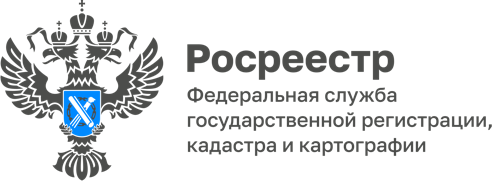 31.05.2023.Пресс-служба УправленияРосреестра по Приморскому краю+7 (423) 245-49-23, доб. 1085
25press_rosreestr@mail.ru690091, Владивосток, ул. Посьетская, д. 48Государственная кадастровая оценка недвижимости проходит в Приморье В 2023 году по всей стране проходит государственная кадастровая оценка объектов капитального строительства: зданий, помещений, сооружений, объектов незавершенного строительства, машино-мест, учтенных в Едином государственном реестре недвижимости. Это плановая работа в рамках действующего законодательства.На территории Приморского края государственную кадастровую оценку проводит КГБУ «Центр кадастровой оценки Приморского края» (ЦКО), а вносит эти сведения в ЕГРН в рамках своих полномочий Филиал ППК «Роскадастр» по Приморскому краю. В 1 квартале 2023 года Филиал внес в реестр сведения о кадастровой стоимости более 53 000 объектов, подлежащих оценке в Приморском крае.Как объясняют в Управлении Росреестра по Приморскому краю, основная задача государственной кадастровой оценки - создание единой системы налогообложения. Это целый комплекс процедур, который позволяет единообразно определять стоимость объектов недвижимости. Ранее начисленный налог на два аналогичных объекта мог отличаться - это было связано с разной датой проведения кадастровой оценки, а, соответственно, и применения разной кадастровой стоимости. Теперь все будет приведено «к единому знаменателю».Напомним, что кадастровая стоимость необходима не только для вычисления суммы налога на недвижимость, но и при подсчете суммы налога в случае купли-продажи или аренды, оформления права наследования или договора дарения на недвижимость.Если вам необходимо проверить результаты определения кадастровой стоимости, вы можете это сделать, зайдя на сайт КГБУ ЦКО (https://primcko.ru/). Кроме того, здесь можно подать заявление об исправлении ошибок, допущенных при определении кадастровой стоимости, посмотреть отчеты об итогах государственной кадастровой оценки объектов недвижимости и т.д.О РосреестреФедеральная служба государственной регистрации, кадастра и картографии (Росреестр) является федеральным органом исполнительной власти, осуществляющим функции по государственной регистрации прав на недвижимое имущество и сделок с ним, по оказанию государственных услуг в сфере ведения государственного кадастра недвижимости, проведению государственного кадастрового учета недвижимого имущества, землеустройства, государственного мониторинга земель, навигационного обеспечения транспортного комплекса, а также функции по государственной кадастровой оценке, федеральному государственному надзору в области геодезии и картографии, государственному земельному надзору, надзору за деятельностью саморегулируемых организаций оценщиков, контролю деятельности саморегулируемых организаций арбитражных управляющих. Подведомственными учреждениями Росреестра являются ППК «Роскадастр» и ФГБУ «Центр геодезии, картографии и ИПД». 